   Marijan F. Kranjc, generalmajor v pokoju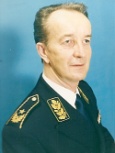 Obveščevalne igre in afere pri razbijanju Jugoslavije  Ocena knjige: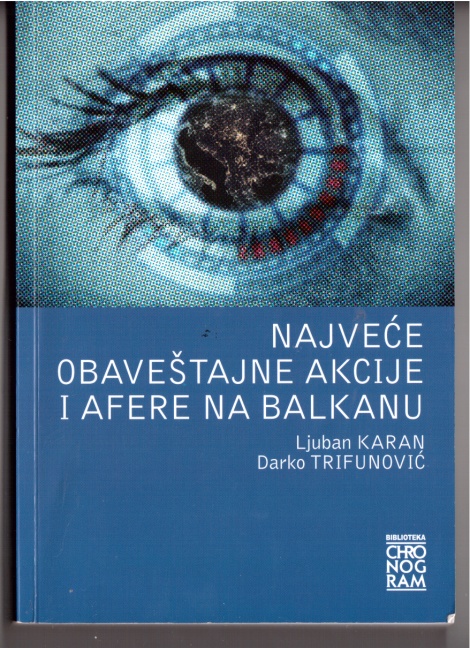 Ljuban KaranDarko TrifunovićNAJVEČJE OBVEŠČEVALNE AKCIJE IN AFERE NA BALKANUFilip VišnjićBeograd, 2016Uvodne opombeDobili smo še eno od zanimivih pripovedi o obveščevalnih akcijah in aferah pri razbijanju Jugoslavije izpod peresa enega od aktivnih udeležencev teh »iger« –  podpolkovnika Ljubana Karana, načelnika KOG Poveljstva VL in PZO v Zemunu.Naslov je sicer pretirano pretenciozen, saj je gotovo, da ne gre za »največje obveščevalne akcije in afere na Balkanu«, razumem pa komercialno plat projekta. Neki Rekić in Čandić vsekakor nista bila »balkanska« kalibra!Predstavil je naslednje akcije in afere:Operativna akcija »PREBOJ–5«,Operativna akcija in obveščevalna afera »LABRADOR«,Operativna akcija »KIKAŠ«,Operativna akcija in obveščevalna afera »OPERA«,Operativna akcija »JANIČAR«,Operativna akcija in obveščevalna afera »PERKOVIĆ – MUSTAĆ«,Operativna akcija »TUS – STIPETIĆ – AGOTIĆ«,Operativna akcija in bosanska obveščevalna afera »REKIĆ«,Bosanska obveščevalna afera »ŠĆEPO«,Meddržavna obveščevalna operativna akcija »ČANDIĆ –RADOJČIĆ«.Slovenija je sicer neposredno udeležena samo v zadnji operativni akciji, vendar bo bralce vsekakor zanimalo tudi vsa ostala dogajanja.Nekdaj proslavljena KOS – kontraobveščevalna služba JLA, je v zadnjem obdobju pod imenom Varnostna služba JLA doživela neslavni konec zaradi neenotnosti Vrhovnega poveljstva Oboroženih sil SFRJ – Predsedstva SFRJ, pa tudi zaradi napačnih odločitev vodij te službe.Mnenja in ocene podpolkovnika Karana in njegovega sogovornika dr. Darka Trifunovića, so vsekakor zanimiva, čeprav večkrat preveč subjektivna.Dokumentirana pripoved podpolkovnika Karana je samo ena od »resnic«, upravičeno pa pričakujemo, da nam bodo le arhivi JLA razkrili pravo resnico.                                                                                                                                                                                                                                                                                                                                                                                                                                                                                                                                                                                                                                                                                                                                                                                                                                                                                                                                                                                                                                                                                                                                                                                                                                                                                                                                                                                                                                                                                                                                                                                                                                                                                                                                                                                                                                                                                                                                                                                                                                                                                                                                                                                                                                                                                                                                                                                                                                                                                                                                                                                                                                                                                                                                                                                                                                                                                                                                                                                                                                                                                                                                                                                                                                                                                                                                                                                                                                                                                                                                                                                                                                                                                                                                                                                        Ker slovenskega prevoda te knjige ne bomo kmalu dobili, predstavljam vsako obveščevalno akcijo – afero v najkrajših črtah.Avtorja se strinjata, da so po posameznih republikah prevladali nacionalisti, na Hrvaškem z izdatno pomočjo ustaške emigracije, pa tudi obveščevalnih služb ZDA in Nemčije, da je Jugoslavija razbita z državljansko in versko vojno, da sta Srbija in Hrvaška sklenili celo humanitarno preselitev narodov, pa tudi, da je državno Predsedstvo SFRJ pospešilo razpad države s svojimi nepravilnimi odločitvam (v operativni akciji »Ščit«, ki jo je osebno vodil generalmajor Aleksandar Vasiljevič, tedaj načelnik Uprave vojaške varnost, hrvaški general Martin Špegelj, ni bil aretiran, kar je bil dokaz neodločnosti Predsedstva SFRJ).V Slovenji je JLA 26. junija 1991 brez streliva in slabo opremljena poslana v nekakšno mejno akcijo, ki se je končala s porazom. Potem se je domino efekt nadaljeval v ostalih republikah …Omenjene akcije in afere so samo neposredni dokaz, da je bila Jugoslavija načrtno razbita!Šlo je za eno od skrbno načrtovanih in vodenih akcij za destabilizacijo Jugoslavije, ki jo je ameriška CIA izvedla po strateškem načrtu za destabilizacijo balkanskega prostora, začenši z razbijanjem Romunije, saj smo po zaslugi CNN tudi po TV lahko spremljali kaj nas bo kmalu doletelo!Avtor Operativna akcija »PREBOJ–5«Nosilec akcije: Nosilec akcije »Preboj–5« je bil KOG Poveljstva VL in PZO v Zemunu oz. načelnik podpolkovnik Ljuban Karan. Gre za del operativne akcije »Preboj«, katere nosilec je bila Uprava vojaške varnosti ZSLO oz. njen tedanji načelnik generalmajor Aleksandar Vasiljević, pa je tako predpostaviti, da so tudi vsi ostali KOG-i sodelovali v tek akciji.Vzrok: Za potrebe Predsedstva SFRJ in vodstva JLA je bilo potrebno preskrbeti aktualne, točne in natančne podatke in ocene o stanju v državi, ker je SDV odpovedala. Konkretno, KOG VL in PZO iz Zemuna je bil zadolžen za Slavonijo in Baranjo.Cilj: hiter operativni vdor (preboj) v republiške, pokrajinske in regionalne strukture oblasti, predvsem v SUP in SDV, predvsem pa vzpostavljanje kvalitetne mreže tajnih sodelavcev, za omenjeni KOG na področju Slavonije in Baranja oz. v Osijeku, Vinkovcih, Vukovarju in Belem Manastirju.Pripomba: Pred tem je SDV Hrvaške uvedla operativno akcijo »Janičar«, ki je bila usmerjena proti VS JLA na Hrvaškem in kasneje v BiH, predvsem pa odkrivanju tajnih sodelavcev t. i. KOS-a.Ocena uspešnosti: Generalmajor Milenko Gligorević iz Varnostne uprave JLA je ocenil, da so v operativni akciji »Preboj–5« uspešno izvršene vse naloge. Njihov glavni sodelavec je bil vodja slavonskih Srbov, kasnejši haški obsojenec – Goran Hadžić.Operativna akcija in obveščevalna afera »LABRADOR«Nosilec: operativne akcije »Labrador« je bila vlada Hrvaške oz. njena služba za ustavno zaščito – SZUP. Načelnik je bil Josip Perković, pomagal pa mu je tudi Zdravko Mustapić.Vzrok: šlo je za panični strah hrvaške oblasti, da je VS JLA uspela izvršiti globok vdor v hrvaške varnostne strukture, kar so že zvedeli iz predhodne operativne akcije »Janičar«, pa tudi, da bo JLA preprečila odcepitev Hrvaške od SFRJ.Cilj: odkrivanje tajnih sodelavcev VS JLA in njihovo sojenje.Pripomba: Branko Traživuk, načelnik II. oddelka SDV Hrvaške, odkrit kot tajni sodelavec VS JLA, je menda imel psa pasme labrador, pa so zato uradni organi celo akcijo poimenovali po njegovem psu … Sledil je seznam okrog 15 operativcev SDV in SUP-a, sodelavcev VS JLA.Septembra in oktobra 1991, ko so hrvaške varnostne sile nasilno zavzele stavbo in prostore (pisarne) 2. KOG VL in PZO v Zagrebu, so našle kompletne sezname tajnih sodelavcev, ki jih njihov načelnik podpolkovnik Ivan Sabolović ni uničil oz. premestil na varno lokacijo. Posledice so bile seveda katastrofalne.Operativna akcija »KIKAŠ«Nosilec: Varnostna uprava JLA.Razlog: Preprečiti oboroževanje paravojaških struktur na Hrvaškem.Cilj: preprečiti pošiljanja oborožitve na Hrvaško po zračni poti. Dne 31. 8. 1991 sta dva MIG-21 iz Željave prisilila pilota letala na letu iz Bocvane za Ljubljano, v katerem je proustaški emigrant Anton Kikaš spremljal prevoz orožja za hrvaško vojsko, da sta pristala v Zagrebu, na letališču Pleso.Ocena uspešnosti: Zelo uspešna akcija VS JLA – orožje ni predano Hrvaški, obenem pa je Hrvaška tudi kompromitirana na mednarodni sceni. Za Hrvaško je to bila prava katastrofa!Operativna akcija in obveščevalna afera »OPERA«Nosilec: operativne akcije »Opera« je bila VS JLA, realizacija pa je bil dodeljena Varnostnemu oddelku poveljstva VL in PZO v Zemunu, ki je formiral Oddelek za psihološko-propagandno delovanje proti sovražniku  na Hrvaškem. Operativni šef je bil Radenko Radojčić, sodelavec »Ljudevit«, njegov pomočnik pa Slavko Malobabić, sodelavec »Kondor«. V glavno svetovalno ekipo sta bila vključena dva generala in trije polkovniki iz poveljstva VL in PZO v Zemunu. Radojčić je seveda formiral širšo »operativno skupino« (novinarji, kamermani in podobni).Vzrok: za šlo za kontra-akciju proti hrvaški akciji »Labrador«.Cilj: uporabiti psihološka, propagandna in elektronska sredstva v javnosti in ublažiti efekte akcije »Labrador«, predvsem pa hrvaški javnosti predstaviti, da nove varnostne službe Hrvaške delujejo po direktivah sovjetskega KGB.Ocena uspešnosti: Osnovna ideja je bila naivna, pa je zato tudi celotna akcija doživela velik fijasko.Operativna akcija »JANIČAR«Operativna akcija »Janičar« je bila prva operativna akcija nove hrvaške oblasti oz. protiobveščevalne službe, ki je bila sredi leta 1990 direktno usmerjena proti VS JLA na Hrvaške.Šlo je za nezakonito in protiustavno akcijo, ki sta jo inicirala Perković – Mustapić, bivša funkcionarja hrvaške in zvezne SDV, ki sta prešla na hrvaško stran.Akcija je bila dokaj uspešna, saj so vse odkrite sodelavce javno predstavljali in kasneje tudi sodili. Operativna akcija in obveščevalna afera »PERKOVIĆ – MUSTAĆ«Ne gre za nobeno formalno operativno akcijo. Šlo je dejansko za prehod najodgovornejših predstavnikov zvezne SDV, konkretno Perkovića in Mustaća, na hrvaške nacionalistične pozicije.Nosilci akcije so bili Franjo Tuđman, predsednik HDZ ter Josip Boljkovac in Josip Manolić, oba funkcionarja hrvaškega dela SDV in SUP. Glavni cilj je bil »vrbovanje« Perkovića in Mustaća, ki sta pozneje prevzela vodenje novih varnostno-obveščevalnih struktur Hrvaške, ki so preskrbele orožje in vse druge pogoje za odcepitev Hrvaške o SFRJ, predvsem pa izgon hrvaških Srbov.Zanimivo je bilo tudi sodelovanje s proustaškimi kadri (Šušak, Gotovina in drugi).Nekateri smatrajo, da je šlo za največjo »balkansko« prevaro. Osebno smatram, da je nedavno sojenje tandemu Perković – Mustač v Nemčiji (oba sta bila obsojena na dosmrtno ječo), pokazalo, kako je bilo mogoče izkoristiti naivne šefe SDV za dvojne cilje, tudi nemške (natovske)!Operativna akcija »TUS – STIPETIĆ – AGOTIĆ«Tudi v tem primeru ni šlo za enotno operativno akcijo, temveč za strankarske poskuse »vrbovanja« generalov JLA, ki jih je iniciral Franjo Tuđman, potem ko mu je uspelo pridobiti na svojo stran generalpolkovnika Martina Špeglja, bivšega poveljnika 5. armade v Zagrebu.Skupaj s Josipom Boljkovcem so uspeli tajno nagovoriti Antona Tusa, generalpolkovnika letalstva, Petra Stipetića, generalmajorja in polkovnika Imre Agotića, načelnika dela VS JLA v Zagrebu, da so še nekaj časa ostali v JLA, v odločilnem trenutku pa so prestopili na hrvaško stran in zavzeli čelne poveljniške dolžnosti v novi hrvaški vojski (od aprila do oktobra 1991).Operativna akcija in bosanska obveščevalna afera »REKIĆ«Šlo je za operativno akcijo, ki jo je vodil osebno načelnik GŠ Armade BiH general Sefer Halilović in je bil direktno usmerjena proti brigadnemu generalu Fikretu Muslimovićiu, načelniku bošnjaške vojne varnostne službe. Določeno vlogo je odigral major Sead Rekić, ki je na sodišču priznal, da je bil sodelavec VS JLA. Dejansko je šlo za spopad med muslimansko in hrvaško strujo v bošnjaški vojski, pa se je predsednik Alija Izetbegović nazadnje priklonil generalu Muslimoviću, ki je vzdrževal zveze v iransko in ameriško obveščevalno službo, pa je tako general Seferović moral odstopiti. Namreč napačno je ocenil, da je general Muslimović srbski agent, podobno kot so mislili za Delimustafića, notranjega ministra BiH, ki je bil velik prijatelj generala Vasiljevića, da bi ga nazadnje Izebegović sprejel pod svoje okrilje.Bosanska obveščevalna afera »ŠĆEPO«Dejansko je šlo za novinarsko afero v kateri je Mustafa Čandić, bivši major VS JLA obtožil uglednega poslovneža in javnega delavca Fahrudina Radončića, da je dolgoletni srbski agent pod psevdonimom »Šćepo«!Kdo je dejansko bil v ozadju te afere, je kmalu zatem prišlo na videlo.Meddržavna obveščevalna operativna akcija »ČANDIĆ –RADOJČIĆ«Avtorja sta skušala tudi to operativno akcijo povzdigniti na medržavni nivo, pa čeprav nista imela nobenih pravih argumentov.Dejansko je šlo za »delovanje« dveh odsluženih in kompromitiranih sodelavcev VS JLA, ki sta za denar nudila svoje usluge v Makedoniji, Sloveniji in na Hrvaškem.Oba že poznamo – gre za Radenka Radojčića, sodelavca »Ljudevita«, ki je klavrno končal s svojo »Opero« na Hrvaškem, pa tudi bivšega majorja VS JLA Mustafa Čandića, ki je deloval v BiH.Tako je Radojčić slovenski vojaški obveščevalni službi nudil nekakšno operetno predstavo kako eliminirati (kompromitirati) Janšo, še prej pa je deloval v Makedoniji, da bi nazadnje »pristal« na Hrvaškem.Bivši major Čandić se je predvsem hvalil s svojimi zvezami v Holandiji, v Italiji in še kje, obenem pa je nudil svoje mikrofilme na katerih naj bi bilo obilje zanimivih vojaških podatkov. Nazadnje se je pokazalo, da je nudil manj vredne vojaške podatke.Zato tudi menim, da takšni posamični slučaji ne sodijo v galerijo resnih »balkanskih« vohunov, še manj pa, da se okrog njih ustvarjajo razne afere in operativne akcije.